ÚSTŘEDNÍ KONTROLNÍ A ZKUŠEBNÍ ÚSTAV ZEMĚDĚLSKÝ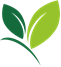                Sídlo ústavu: Hroznová 63/2, 656 06 Brno               SEKCE ZEMĚDĚLSKÝCH VSTUPŮ               ODBOR PŘÍPRAVKŮ NA OCHRANU ROSTLIN               Korespondenční adresa: Zemědělská 1a, 613 00 BRNOVytvořil/telefon:  Ing. Jana Ondráčková / 545 110 470E-mail: jana.ondrackova@ukzuz.czDatum: 17. 2. 2022PŘEHLED POVOLENÍ za období: 1. 1. 2022 – 31. 1. 2022NOVÉ POVOLENÉ PŘÍPRAVKY NA OCHRANU ROSTLINBelantydržitel rozhodnutí o povolení: BASF SE, Carl-Bosch-Strasse 38, D-67056 Ludwigshafen, Německoevidenční číslo: 5780-0účinná látka: mefentriflukonazol    75 g/lplatnost povolení končí dne: 20.3.2030Rozsah povoleného použití:OL (ochranná lhůta) je dána počtem dnů, které je nutné dodržet mezi termínem poslední aplikace a sklizní.LWA = (ošetřená výška koruny x 2 x 10 000) / šířka meziřadíPři snižování dávky přípravku podle LWA sadu se zároveň úměrně snižuje dávka vody.Nepřekračujte maximální uvedenou dávku na ha.Přípravek dosahuje průměrné účinnosti proti verticiliovému vadnutí a cylindrosporióze řepky; proti červenohnědé skvrnitosti a fomové hnilobě slunečnice, proti padlí a stemfyliové skvrnitosti na hrušních a proti moniliové hnilobě na peckovinách.Citlivost odrůd jádrovin konzultujte s držitelem povolení přípravku.Možný vliv ošetření na fermentační procesy u révy konzultujte s držitelem povolení. Tabulka ochranných vzdáleností stanovených s ohledem na ochranu necílových organismůPři aplikaci do jabloně, hrušně, třešně, slivoně, broskvoně a meruňky:Za účelem ochrany vodních organismů neaplikujte na svažitých pozemcích (≥ 3° svažitosti), jejichž okraje jsou vzdáleny od povrchových vod < 25 m.Při aplikaci do révy: Za účelem ochrany vodních organismů neaplikujte na svažitých pozemcích (≥ 3° svažitosti), jejichž okraje jsou vzdáleny od povrchových vod < 7 m.Difazdržitel rozhodnutí o povolení: Sharda Cropchem Limited, Prime Business Park, Dashrathlal Joshi Road, Vile Parle (West), 400056 Mumbai, Indieevidenční číslo: 5654-0účinná látka: azoxystrobin 200 g/l                     difenokonazol 125 g/lplatnost povolení končí dne: 31.12.2023Rozsah povoleného použití:OL (ochranná lhůta) je dána počtem dnů, které je nutné dodržet mezi termínem poslední aplikace a sklizní.Tabulka ochranných vzdáleností stanovených s ohledem na ochranu necílových organismůCibuleZa účelem ochrany vodních organismů je vyloučeno použití přípravku na pozemcích svažujících se (svažitost ≥ 3°) k povrchovým vodám. Přípravek lze na těchto pozemcích aplikovat pouze při použití vegetačního pásu o šířce nejméně 10 m.Zelí, květákZa účelem ochrany vodních organismů je vyloučeno použití přípravku na pozemcích svažujících se (svažitost ≥ 3°) k povrchovým vodám. Přípravek lze na těchto pozemcích aplikovat pouze při použití vegetačního pásu o šířce nejméně 5 m.Chlomazon 480 ECdržitel rozhodnutí o povolení: Pestila Sp. z o.o., Studzianki 24a, 97-320 Wolbórz, Polskoevidenční číslo: 5956-0účinná látka: klomazon 480 g/lplatnost povolení končí dne: 31.10.2023Rozsah povoleného použití:AT – ochranná lhůta je dána odstupem mezi termínem poslední aplikace a sklizníPřípravek v tank-mix směsi s přípravkem Znachor 500 SC je třeba použít v souladu s jeho návodem na použití.Semena řepky musejí být důkladně zakryta vrstvou půdy. Nepoužívejte na nadměrně suchých nebo vlhkých půdách. Spektrum plevelů/dávka přípravku:Sólo použití:0,2 l/haPlevele citlivé: ptačinec prostřední, hluchavka nachová, svízel přítula, kokoška pastuší tobolka, penízek rolníPlevele méně citlivé: rozrazil rolní0,25 l/haPlevele citlivé: ptačinec prostřední, hluchavka nachová, mák vlčí, heřmánkovec nevonný, penízek rolní, rozrazil lékařský, svízel přítulaPlevele méně citlivé: chrpa modráPoužití v tank-mixu:Chlomazon 480 EC + Znachor 500 SCPlevele citlivé: ptačinec prostřední, hluchavka nachová, mák vlčí, heřmánkovec nevonný, penízek rolní, rozrazil lékařský, svízel přítulaPlevele méně citlivé: chrpa modráPředpokladem účinnosti přípravku je dostatečná půdní vlhkost. Na půdách s vyšší sorpční schopností a na půdách s vysokou náchylností na vysychání povrchových vrstev nelze vyloučit snížení účinnosti. Herbicidní film vzniklý po správné aplikaci přípravku nesmí být porušen zpracováním půdy anebo prudkými srážkami bezprostředně po postřiku. Pokud po aplikaci přípravku následují srážky, nelze vyloučit, zejména na lehkých půdách, splavení přípravku do kořenové zóny rostlin a následné poškození ošetřovaného porostu.Na písčitých půdách, obzvláště s obsahem humusu pod 1 %, nelze vyloučit poškození ošetřovaného porostu přípravkem.Následné plodiny: Lze pěstovat ozimé obilniny, zvláště s pozdním datem setí. V ozimých obilninách může dojít ke změně barvy, bez vlivu na výnos.Náhradní plodiny: - nepoužívejte přípravky na ochranu rostlin na bázi klomazonu v náhradních plodinách,- na podzim (ihned po aplikaci přípravku, který obsahuje klomazon jako účinnou látku) lze vyset ozimé obilniny (kromě ozimého ječmene) na stejném pozemku, po provedení orby do hloubky 25 cm- na jaře příštího roku, na stejném pozemku a po provedení orby do hloubky 15 cm je možné pěstovat fazole, bob obecný, cuketu, dýně, hrášek, zelí, kukuřici, okurku, rajče-sadba, slunečnici, sóju, řepku olejku jarní, pšenici jarní, brambor, tabákPři použití tank-mixu s přípravkem Znachor 500 SC je nutné dodržovat doporučení pro střídání plodin pro přípravek použitý ve směsi.Přípravek nesmí zasáhnout okolní porosty ani oseté pozemky nebo pozemky určené k setí.Čištění aplikačního zařízeníIhned po skončení postřiku důkladně vyčistěte aplikační zařízení. Úplně vyprázdněte postřikovač a vypláchněte nádrž, ramena a trysky 3x čistou vodou, dokud není odstraněna pěna a veškeré stopy přípravku. V případě použití čistícího prostředku postupujte podle jeho návodu na použití. Trysky a sítka musejí být čištěny odděleně před zahájením a po ukončení proplachování.Nedostatečné vypláchnutí aplikačního zařízení může způsobit poškození následně ošetřovaných rostlin.Tabulka ochranných vzdáleností stanovených s ohledem na ochranu necílových organismůRAPUZI 500 SCdržitel rozhodnutí o povolení: CIECH Sarzyna Spólka Akcyjna, ul. Chemików 1, 37-310 Nowa Sarzyna, Polskoevidenční číslo: 5740-0účinná látka: metazachlor 500 g/lplatnost povolení končí dne: 31.7.2023Rozsah povoleného použití:AT – ochranná lhůta je dána odstupem mezi termínem poslední aplikace a sklizníPřípravek RAPUZI 500 SC je přijímán především kořenovým systémem při vzcházení. Po vzejití plevelů je částečně přijímán i jejich listy. Hubí i plevele do fáze děložních listů, které jsou v době ošetření již vzešlé. Spolehlivé účinnosti se dosáhne při dostatečné půdní vlhkosti. Při aplikaci za sucha se herbicidní účinek dostaví při pozdějších srážkách. Spektrum účinnosti: PREEMERGENTNÍ APLIKACEPlevele citlivé:kokoška pastuší tobolka, hluchavka nachová, heřmánkovité plevele, pomněnka rolní, mák vlčí, lipnice roční, ptačinec prostřední, rozrazily.POSTEMERGENTNÍ APLIKACEPlevele citlivé:kokoška pastuší tobolka, hluchavka nachová, heřmánkovité plevele, mák vlčí, lipnice roční, ptačinec prostřední, penízek rolní, rozrazily.Při preemergentní aplikaci je důležité, aby bylo osivo přikryto alespoň 15 mm půdy.Po aplikaci přípravku nelze vyloučit projevy fytotoxicity na ošetřované plodině nejčastěji v podobě snížené vitality.Citlivost odrůd konzultujte s držitelem povolení.Následné plodiny:Po sklizni řepky olejky je pěstování následných plodin bez omezení.Náhradní plodiny:Možnosti pěstování náhradních plodin konzultujte s držitelem povolení.Přípravek nesmí zasáhnout okolní porosty ani oseté pozemky nebo pozemky určené k setí.Čištění aplikačního zařízení: Ihned po skončení postřiku důkladně vyčistěte aplikační zařízení. Úplně vyprázdněte postřikovač a vypláchněte nádrž, ramena a trysky třikrát čistou vodou dokud není odstraněna pěna a veškeré stopy přípravku. Nedostatečné vypláchnutí aplikačního zařízení může způsobit poškození následně ošetřovaných rostlin.    Tabulka ochranných vzdáleností stanovených s ohledem na ochranu necílových organismůToutatis DamTecdržitel rozhodnutí o povolení: FMC Agro Česká republika spol. s r.o., Na Maninách 876/7, 170 00 Praha 7evidenční číslo: 5947-0účinná látka: klomazon 30 g/kg                     aklonifen 500 g/kg   platnost povolení končí dne: 31.7.2023Rozsah povoleného použití:AT – ochranná lhůta je dána odstupem mezi termínem aplikace a sklizní.V bramboru aplikujte po poslední proorávce, nejpozději 5 dnů před vzejitím.Spektrum plevelů/dávka přípravku:Plevele citlivé – chundelka metlice, lipnice roční; kokoška pastuší tobolka, penízek rolní, hořčice polní, violka rolní, laskavce, řepka olejka-výdrol, bažanka, pěťour maloúborný, mléč, merlík bílý, violka rolní, svízel přítula, rdesna, starček, hluchavka nachová, plevele heřmánkovité, mák vlčí, lebeda rozkladitá, ptačinec žabinec, rozrazil perskýPředpokladem účinnosti přípravku je dostatečná půdní vlhkost. Na půdách s vyšší sorpční schopností a na půdách s vysokou náchylností na vysychání povrchových vrstev nelze vyloučit snížení účinnosti. Herbicidní film vzniklý po správné aplikaci přípravku nesmí být porušen zpracováním půdy anebo prudkými srážkami bezprostředně po postřiku. Pokud po aplikaci přípravku následují srážky, nelze vyloučit, zejména na lehkých půdách, splavení přípravku do kořenové zóny rostlin a následné poškození ošetřovaného porostu.Na písčitých půdách, obzvláště s obsahem humusu pod 1 %, nelze vyloučit poškození ošetřovaného porostu přípravkem.Nelze vyloučit projevy fytotoxicity. Citlivost odrůd konzultujte s držitelem povolení.Následné plodiny: Pěstování následných plodin je bez omezení. Náhradní plodiny: V případě likvidace porostu lze po předcházející 15 cm orbě pěstovat hrách, čočku, brambory, slunečnici a fazol. Přípravek nesmí zasáhnout okolní porosty ani oseté pozemky nebo pozemky určené k setí.Čištění aplikačního zařízení1) Po vyprázdnění nádrže vypláchněte nádrž, ramena a trysky čistou vodou (čtvrtinou objemu nádrže postřikovače).2) Vypusťte oplachovou vodu a celé zařízení znovu propláchněte čistou vodou (čtvrtinou objemu nádrže postřikovače), případně s přídavkem čisticího prostředku nebo sody (3 % roztokem). V případě použití čisticích prostředků postupujte dle návodu na jejich použití.3) Opakujte postup podle bodu “2“ ještě dvakrát.	4) Trysky a sítka musí být čištěny odděleně před zahájením a po ukončení proplachování.Tabulka ochranných vzdáleností stanovených s ohledem na ochranu necílových organismůZa účelem ochrany vodních organismů je vyloučeno použití přípravku na pozemcích svažujících se (svažitost ≥ 3°) k povrchovým vodám. Přípravek lze na těchto pozemcích aplikovat pouze při použití vegetačního pásu o šířce nejméně 20 m.NOVÉ POVOLENÉ POMOCNÉ PROSTŘEDKY NA OCHRANU ROSTLIN rozhodnutí nebyla vydánaROZŠÍŘENÍ POUŽITÍ NEBO ZMĚNA V POUŽITÍ PŘÍPRAVKUBenta 480 SLdržitel rozhodnutí o povolení: Sharda Cropchem Limited, Prime Business Park, Dashrathlal Joshi Road, Vile Parle (West), 400056 Mumbai, Indieevidenční číslo: 4861-0účinná látka: bentazon   480 g/lplatnost povolení končí dne: 31.5.2026Rozsah povoleného použití: AT – ochranná lhůta je dána odstupem mezi termínem aplikace a sklizníNejlepší účinnosti se dosáhne při aplikaci na aktivně rostoucí plevele v raných růstových fázích, tedy ve fázi děložních listů až 4 pravých listů. Nejnižší objem vody je možné použít pouze tehdy, jsou-li plevele maximálně v děložních listech, hustota zaplevelení je nízká a pokryvnost plodiny je zanedbatelná.Spektrum účinnosti:Citlivé plevele: svízel přítula, kokoška pastuší tobolka, heřmánkovec nevonný, ptačinec prostřední, penízek rolní  
Méně citlivé plevele:  merlík bílý, zemědým lékařský, pohanka svlačcovitáNeaplikujte přípravek Benta 480 SL na plodiny oslabené stresovými podmínkami (poškození herbicidy nebo chorobami, extrémní pH, nedostatek živin, sucho, dlouhodobé zamokření, velké výkyvy teplot nebo mechanicky poškozené). Všechny tyto faktory mohou vést k redukci voskové vrstvy na listech.Neaplikujte za horkých a slunných dnů, při teplotách vyšších než 21°C. Nejvhodnější doba pro ošetření je při oblačném počasí, případně zrána nebo k večeru, a to na suchý porost. Neaplikujte v době, kdy se očekává mráz nebo déšť. Po ošetření by nemělo následujících 6 hodin pršet. Po aplikaci nelze vyloučit mírné zesvětlení barvy nebo popálení okrajů listů, které však s postupným růstem mizí.Citlivost odrůdy vůči přípravku konzultujte s držitelem registrace nebo ověřte reakci rostlin na omezeném vzorku rostlin.Dodržujte odstup minimálně 7 dnů mezi aplikací přípravku Benta 480 SL a aplikací jiných přípravků na ochranu rostlin. Aplikaci v porostech určených k dalšímu zpracování konzultujte s držitelem povolení.Přípravek nesmí zasáhnout okolní porosty! Obzvláště citlivé jsou cukrovka a salát. BramborAplikujte v době, kdy je většina plevelů vzešlá a nachází se ve fázi děložních listů až 4 pravých listů, nejpozději však v době, kdy většina porostu dosáhla výšky 15 cm. Neošetřujte velmi rané odrůdy nebo množitelské porosty.HráchPřípravek lze aplikovat od fáze 3 plně vyvinutých listů do fáze před objevením se poupat uzavřených ve vrcholovém výhonku.BobNeaplikujte dříve než od 2 listů bobu ani na plodinu vyšší než 15 cm. LenAplikujte po vzejití do maximální výšky lnu 30 cm, vždy však před objevením se poupat.FazolAplikujte ve fázi 2 – 3 pravých listů fazolů, vždy však před objevením se poupat.NarcisyAplikujte před květem ve fázi BBCH 10–39. Nedostatečné vypláchnutí aplikačního zařízení může způsobit poškození následně ošetřovaných rostlin.Tabulka ochranných vzdáleností stanovených s ohledem na ochranu necílových organismůClerandadržitel rozhodnutí o povolení: BASF SE, Carl-Bosch-Strasse 38, D-67056 Ludwigshafen, Německoevidenční číslo: 5100-0účinná látka: imazamox  17,5 g/l                     metazachlor 375 g/lplatnost povolení končí dne: 31.7.2022Rozsah povoleného použití:AT – ochranná lhůta je dána odstupem mezi termínem aplikace a sklizníAplikace Cleranda 1,4 l/ha:Plevele citlivé: hluchavka nachová, ředkev ohnice, hořčice bílá, hořčice polní, ptačinec žabinec, penízek rolní, kokoška pastuší tobolka, merlík bílý, kakost dlanitosečný, heřmánkovec nevonný, hulevník lékařský, rozrazil perskýPlevele méně citlivé:rmen rolní, zemědým lékařský, svízel přítula, kakost maličký, mák vlčí, starček obecnýAplikace Cleranda 1,4 l/ha + Dash HC (TM)  1-1,4  l/ha :Plevele citlivé – merlík bílý, úhorník mnohodílný, ječmen ozimý-výdrol, hluchavka nachová, pomněnka rolní, ředkev ohnice, hořčice polní, ptačinec žabinec, penízek rolní, rmen rolní, oves setý-výdrol, kokoška pastuší tobolka, hluchavka objímavá, prlina rolní, heřmánek pravý, heřmánkovec nevonný, hulevník lékařský, pšenice ozimá-výdrol; pelyněk černobýl Plevele méně citlivé – mák vlčí, kakost dlanitosečný, kakost maličký, ibišek trojdílný, rozrazil perskýPřidáním pomocného prostředku Dash HC se dosáhne zlepšení účinku, zejména za sucha.Dash HC umožňuje zadržení a pokrytí přípravku na listech ošetřených plevelů a jeho absorpci v rostlinných tkáních. Vyšší dávku použijte při extrémně nepříznivých podmínkách sucha.Růstové fáze plevelů:Výdrol pšenice, ovsa, ječmene: BBCH 12-13Dvouděložné: BBCH 12-14V případě výskytu výdrolu řepky olejky odrůdy s technologií Clearfield v následných plodinách není možné použít přípravek Cleranda, protože tato odrůda je rezistentní k účinné látce imazamox, která je v tomto přípravku obsažena.	Přípravek může být aplikován pouze na odrůdy řepky označené jako Clearfield - tj. v odrůdách tolerantních k účinné látce imazamox. Při aplikaci přípravku na odrůdy řepky ozimé bez této technologie dojde k úplnému odumření řepky.Následné plodinyPěstování následných plodin je bez omezení.Náhradní plodinyNa podzim lze po předčasné zaorávce ošetřené plodiny pěstovat za 4 týdny po aplikaci Clearfield řepku olejku ozimou, za 8 týdnů po aplikaci ozimé obilniny.Na jaře následujícího roku lze po předchozí orbě minimálně do hloubky 15 cm pěstovat jarní obilniny, jarní řepku olejku, luskoviny, cukrovku, brambory, slunečnici, kukuřici.Přípravek nesmí zasáhnout okolní porosty ani oseté pozemky nebo pozemky určené k setí. Semena řepky olejky ozimé Clearfield nesmějí být použita jako osivo. Čištění aplikačního zařízení: Použité aplikační zařízení se vyprázdní, vypláchne čistou vodou a asanuje se 3% roztokem uhličitanu sodného. Poté se důkladně propláchne čistou vodou, min. ¼ objemu nádrže postřikovače. V případě použití speciálních čisticích prostředků se postupuje podle návodu k jejich použití. Trysky a síta musí být čištěny odděleně.Přípravek Cleranda a pomocný prostředek Dash HC je možno použít v tank-mix kombinaci jen v souladu s návody k jejich použití.Tabulka ochranných vzdáleností stanovených s ohledem na ochranu necílových organismůCymbaldržitel rozhodnutí o povolení: Belchim Crop Protection N.V./S.A., Technologielaan 7, B-1840 Londerzeel, Belgieevidenční číslo: 4924-0účinná látka: cymoxanil 450 g/kgplatnost povolení končí dne: 31.8.2022Rozsah povoleného použití:AT – ochranná lhůta je dána odstupem mezi termínem poslední aplikace a sklizní.Počet aplikací: max. 7x za rokDávka vody: 200–1000 l/haPřípravek se aplikuje postřikem nebo rosením.Přípravek v tank-mix směsi s přípravkem Folpan 80 WG je třeba použít v souladu s návodem k jeho použití.TM kombinaci s přípravkem Folpan 80 WG lze použít pouze v moštových odrůdách.Decis Fortedržitel rozhodnutí o povolení: Bayer S.A.S., 16 rue Jean-Marie Leclair, F-69009 Lyon, Francieevidenční číslo: 5450-0účinná látka: deltamethrin 100 g/l  platnost povolení končí dne: 31.10.2023Rozsah povoleného použití:OL (ochranná lhůta) je dána počtem dnů, které je nutné dodržet mezi termínem poslední aplikace a sklizní.Tabulka ochranných vzdáleností stanovených s ohledem na ochranu necílových organismůKvěták, zelí, kapusta růžičková, salát, luštěniny, cukrovka, tuřín, vodnice, řepka olejka – jarní aplikace, obilniny – jarní aplikace: Za účelem ochrany vodních organismů neaplikujte na svažitých pozemcích (≥ 3° svažitosti), jejichž okraje jsou vzdáleny od povrchových vod < 14 m. Řepka olejka – podzimní aplikace, obilniny – podzimní aplikace, hořčice:Za účelem ochrany vodních organismů neaplikujte na svažitých pozemcích (≥ 3° svažitosti), jejichž okraje jsou vzdáleny od povrchových vod < 16 m.Rajče, baklažán:Za účelem ochrany vodních organismů neaplikujte na svažitých pozemcích (≥ 3° svažitosti), jejichž okraje jsou vzdáleny od povrchových vod < 16 m.Slunečnice, brambor: Za účelem ochrany vodních organismů neaplikujte na svažitých pozemcích (≥ 3° svažitosti), jejichž okraje jsou vzdáleny od povrchových vod < 9 m.Kukuřice:  Za účelem ochrany vodních organismů neaplikujte na svažitých pozemcích (≥ 3° svažitosti), jejichž okraje jsou vzdáleny od povrchových vod < 18 m.Major 300 SL (+ další obchodní jméno Cloe 300 SL)držitel rozhodnutí o povolení: INNVIGO Sp. z o.o., Al. Jerozolimskie 178, 02-486 Warszawa, Polskoevidenční číslo: 5546-0účinná látka: klopyralid   300 g/lplatnost povolení končí dne: 30.4.2023Rozsah povoleného použití:AT – ochranná lhůta je dána odstupem mezi termínem poslední aplikace a sklizní.Přípravek se používá sólo nebo v tank-mix směsi s přípravkem Raldico 300 SL a Mezotop 500 SC a v souladu s návodem na jejich použití.Použití v tank-mix směsi se vztahuje i na další obchodní jména přípravků Raldico 300 SL a Mezotop 500 SC. Přípravky ve směsi je třeba použít v souladu s jejich návody k použití.Nejefektivněji ničí mladé, intenzívně rostoucí plevele od fáze 2–3 pravých listů do fáze max. 6 pravých listů; pcháč optimálně ve fázi přízemní listové růžice; heřmánkovité plevele ve fázi malé listové růžice.Aplikace přípravku na podzim (řepka olejka ozimá):Aplikace přípravku samostatně v dávce 0,2 l/haCitlivé plevele:chrpa polníStředně citlivé plevele:heřmánek nevonnýAplikace přípravku ve směsi:Major 300 SL 0,2 l/ha + Raldico 300 SL 0,078 l/haCitlivé plevele:	chrpa polní, heřmánek nevonný, svízel přítulaAplikace přípravku ve směsi:Major 300 SL 0,3 l/ha + Raldico 300 SL 0,078 l/haCitlivé plevele:heřmánek nevonnýStředně citlivé plevele:svízel přítulaAplikace přípravku ve směsi: Major 300 SL 0,3 l/ha + Raldico 300 SL 0,078 l/ha + Mezotop 500 SC 1,5 l/haCitlivé plevele:ptačinec prostřední, heřmánek nevonný, rozrazil perský, svízel přítula.Středně citlivé plevele:mák vlčí, kokoška pastuší tobolka.Středně odolné plevele:violka polníAplikace přípravku na jaře (řepka olejka ozimá):Aplikace přípravku samostatně v dávce 0,3-0,4 l/ha:Citlivé plevele:chrpa polní, heřmánek nevonný, pcháč rolní, rmen rolní, heřmánek pravý.Aplikace přípravku ve směsi:Major 300 SL 0,3 l/ha + Raldico 300 SL 0,078 l/haCitlivé plevele:chrpa polní, heřmánek nevonný, pcháč rolní, svízel přítula, rmen rolní, heřmánek pravýStředně odolné plevele:	ptačinec prostřední, hluchavka nachová, mák vlčí.UPOZORNĚNÍ:Nízké teploty vyskytující se několik dnů po aplikaci v řepce mohou mít za následek přechodné příznaky fytotoxicity, které nemají vliv na výnos.Pro dosažení dostatečné účinnosti ošetření zejména ve fázi řepky BBCH 20–21 je nutné zajistit dobré pokrytí plevelů postřikovou kapalinou.Pšenice ozimá:Aplikace přípravku samostatně v dávce 0,3-0,4 l/haCitlivé plevele:heřmánek nevonný, lilek černý, rmen rolní, heřmánek pravý, pěťour maloúbornýStředně citlivé plevele:pcháč rolníCukrová řepa:Aplikace přípravku samostatně v dávce 0,3-0,4 l/ha nebo v dávce 3x0,2 l/ha Citlivé plevele:chrpa polní, pcháč rolní, heřmánek pravý, heřmánek nevonný, opletka obecná, rmen rolní, pěťour maloúbornýDělená aplikace:První ošetření proveďte ve fázi 2–4 pravých listů cukrovky (BBCH 12-14) a následná ošetření při dalším vzcházení plevelů.Nepoužívejte v poškozených či oslabených porostech.Přípravek nesmí zasáhnout okolní porosty! Mimořádně citlivými jsou réva vinná a chmel. V blízkosti vinic a chmelnic ošetřovat jen za vhodných podmínek (bezvětří, nižší teploty). Za vysokých teplot (nad 23 °C) mohou být citlivé plodiny poškozeny.Následné plodiny:Po sklizni rostlin ošetřených přípravkem Major 300 SL ve stejné vegetační sezoně nevysévejte luštěniny (hrách, fazole, vikev, vojtěška atd.) a lilkovité (brambory, rajče atd.)Mezi následně pěstovanými plodinami na podzim stejného kalendářního roku mohou být obilniny, řepka nebo trávy.V případě nutnosti předčasné likvidace porostu ošetřeného přípravkem Major 300 SL lze na stejném poli pěstovat: řepku, obilniny, cukrovou řepu, kukuřici nebo trávy.Veškeré zbytky ošetřených plodin co nejdříve po sklizni rozřezejte a zapravte do půdy, kde se rostlinné zbytky a rezidua přípravku rychleji rozloží.Rezidua přípravku v rostlinných pletivech (včetně hnoje), která nejsou zcela rozložena, mohou poškodit citlivé následné plodiny (luskoviny, mrkev, brambory, salát, rajčata).Nedostatečné vypláchnutí aplikačního zařízení může způsobit poškození následně ošetřovaných rostlin.Raldico 300 SL (+ další obchodní jméno Zorro 300 SL)držitel rozhodnutí o povolení: INNVIGO Sp. z o.o., Al. Jerozolimskie 178, 02-486 Warszawa, Polskoevidenční číslo: 5496-0účinná látka: pikloram   300 g/lplatnost povolení končí dne: 31.12.2022Rozsah povoleného použití:AT – ochranná lhůta je dána odstupem mezi termínem aplikace a sklizní.Přípravek se používá sólo nebo v tank-mix směsi s přípravkem Major 300 SL a Mezotop 500 SC v souladu s návodem na jejich použití.Použití v tank-mix směsi se vztahuje i na další obchodní jména přípravků Major 300 SL a Mezotop 500 SC. Přípravky ve směsi je třeba použít v souladu s jejich návody k použití.Aplikace přípravku na podzimAplikace přípravku samostatně (řepka ozimá BBCH 13-21)Citlivé plevele:chrpa polní, hluchavka nachová, mléč rolní, svízel přítulaMéně citlivé plevele:heřmánek nevonnýAplikace přípravku ve směsi:Raldico 300 SL 0,078 l/ha + Major 300 SL 0,2 l/ha (řepka ozimá BBCH 20-21)Citlivé plevele:chrpa polní, heřmánek nevonný, svízel přítulaRaldico 300 SL 0,078 l/ha + Major 300 SL 0,3 l/ha (řepka ozimá BBCH 13-14)Citlivé plevele:chrpa polní, heřmánek nevonný, opletka obecná, rmen rolníMéně citlivé plevele:svízel přítulaRaldico 300 SL + Major 300 SL 0,3 l/ha + Mezotop 500 SC 1,5 l/ha (řepka ozimá BBCH 13-14)Citlivé plevele:chrpa polní, ptačinec prostřední, hluchavka nachová, merlík bílý heřmánek nevonný, rozrazil perský, opletka obecná, rmen rolníMéně citlivé plevele:mák vlčí, svízel přítula, kokoška pastuší tobolka, penízek rolníAplikace přípravku na jařeAplikace samostatně (řepka ozimá BBCH 30-50):Citlivé plevele:chrpa polní, heřmánek nevonný, pcháč oset, svízel přítula, rmen rolní, heřmánek pravý Aplikace ve směsi: Raldico 300 SL 0,078 l/ha + Major 300 SL 0,3 l/ha (řepka ozimá BBCH 30-50):Citlivé plevele: chrpa polní, heřmánek nevonný, pcháč oset, svízel přítula, rmen rolní, heřmánek pravýMéně citlivé plevele:mák vlčíÚčinnost při hubení svízele přítuly závisí na hustotě porostu řepky a vývojové fázi svízele v průběhu ošetření – pokud má svízel přítula přes 8 cm výšky v době ošetření, nebo při menším počtu rostlin řepky na jaře, než je optimální, může svízel opět vyrůstat.Neaplikujte při teplotě vzduchu pod 8 °C a nad 25 °C, po nočních mrazech a před očekávanými nočními mrazy. Neaplikujte na mokré rostliny. Přípravek proniká do rostliny během 2 hodin po aplikaci. Dešťové srážky po tomto období nemají nepříznivý vliv na účinnost přípravku.Nelze vyloučit projevy fytotoxicity. Citlivost odrůd konzultujte s držitelem povolení.Nízké teploty vyskytující se několik dní po aplikaci mohou způsobit fytotoxicitu, která se po aplikaci na jaře projevuje opadáváním okvětních lístků po odkvětu.Následné plodiny: Po sklizni rostlin ošetřených přípravkem Raldico 300 SL lze pěstovat jarní obilniny, ozimé obilniny, kukuřici, cukrovou řepu, len, trávy.Náhradní plodiny: V případě nutnosti předčasné likvidace porostu ošetřeného přípravkem Raldico 300 SL lze na stejném poli pěstovat řepku olejku jarní, jarní obilniny a kukuřici, pod podmínkou, že přípravek nebude aplikován podruhé na stejném pozemku v průběhu stejného vegetačního období.V případě aplikací směsí dodržujte pokyny pro pěstování následných plodin u těchto přípravků.Přípravek nesmí zasáhnout okolní porosty. Mimořádně citlivými jsou réva vinná a chmel. V blízkosti vinic a chmelnic ošetřovat jen za vhodných podmínek (bezvětří, nižší teploty). Za vysokých teplot mohou být citlivé plodiny poškozeny.Vliv na rostliny nebo jejich části určené k množení konzultujte s držitelem povolení.Čištění aplikačního zařízení:vyprázdněte nádrž postřikovače, poté propláchněte i všechny jeho součásti čistou vodou a opět vyprázdněte,naplňte nádrž čistou vodou s přidáním přípravku na čištění postřikovačů – postupujte podle návodu na jeho použití, a proplachujte min. 10 minut při zapnutém míchacím zařízení,součásti postřikovače rozeberte a propláchněte zvlášť v roztoku přípravku na mytí postřikovačů,propláchněte postřikovač i všechny jeho součásti čistou vodou,trysky a sítka musejí být čištěny odděleněNedostatečné vypláchnutí aplikačního zařízení může způsobit poškození následně ošetřovaného porostu.Ventoladržitel rozhodnutí o povolení: Sharda Cropchem Limited, Prime Business Park, Dashrathlal Joshi Road, Vile Parle (West), 400056 Mumbai, Indieevidenční číslo: 5062-2účinná látka: kaptan   800 g/kgplatnost povolení končí dne: 31.7.2022Rozsah povoleného použití:OL (ochranná lhůta) je dána počtem dnů, které je nutné dodržet mezi termínem poslední aplikace a sklizní.AT – ochranná lhůta je dána odstupem mezi termínem poslední aplikace a sklizní.Tabulka ochranných vzdáleností stanovených s ohledem na ochranu necílových organismůJádrovinyS ohledem na ochranu vodních organismů je vyloučeno použití přípravku na pozemcích svažujících se k povrchovým vodám. Přípravek lze na těchto pozemcích aplikovat pouze při použití 20 m vegetačního pásu.Okrasné rostliny > 150 cm  Za účelem ochrany vodních organismů neaplikujte na svažitých pozemcích (≥ 3° svažitosti), jejichž okraje jsou vzdáleny od povrchových vod < 18 m.RajčeZa účelem ochrany vodních organismů je vyloučeno použití přípravku na pozemcích svažujících se (svažitost ≥ 3°) k povrchovým vodám. Přípravek lze na těchto pozemcích aplikovat pouze při použití vegetačního pásu o šířce nejméně 5 m.4. ROZŠÍŘENÍ POUŽITÍ NEBO ZMĚNA V POUŽITÍ POMOCNÉHO PROSTŘEDKUrozhodnutí nebyla vydána5. ROZŠÍŘENÉ POUŽITÍ POVOLENÉHO PŘÍPRAVKU NEBO ZMĚNA V ROZŠÍŘENÉM POUŽITÍ PŘÍPRAVKU tzv. „minority“ (= menšinová použití) nařízení Ústředního kontrolního a zkušebního ústavu zemědělského      (nařízení vydané pro referenční přípravek platí ve stejném rozsahu i pro všechna jeho   další obchodní jména)Lentagran WPevidenční číslo: 4698-0účinná látka: pyridát   450 g/kgplatnost povolení končí dne: 31.12.2031Rozsah povoleného použití přípravku:OL (ochranná lhůta) je dána počtem dnů, které je třeba dodržet mezi termínem aplikace a sklizníAT – ochranná lhůta je dána odstupem mezi termínem poslední aplikace a sklizní.Aplikujte pouze na suché rostliny, nesmí být narušena vosková vrstvička.Tabulka ochranných vzdáleností stanovených s ohledem na ochranu necílových organismůČesnek: Za účelem ochrany vodních organismů je vyloučeno použití přípravku na pozemcích svažujících se k povrchovým vodám. Přípravek lze na těchto pozemcích aplikovat pouze při použití vegetačního pásu o šířce nejméně 5 m.Vibrance Duoevidenční číslo: 5334-0účinná látka: fludioxonyl   25 g/l                     sedaxan         25 g/lplatnost povolení končí dne: 31.10.2022Rozsah povoleného použití přípravku:(–) – ochrannou lhůtu není nutné stanovitMalá a střední semena ošetřená násobnou aplikační dávkou a velká semena ošetřená jednorázovou i násobnou aplikační dávkou jsou vhodná jen pro krytokořenný způsob pěstování.Přípravek lze aplikovat ručně:máčením – velká semena/osivo (např. žaludy) vložit do síta nebo jiné perforované přepravky a ponořit do vhodné nádoby s naředěným přípravkem; následně síto/přepravku s osivem/semeny vytáhnout; tento postup několikrát opakovat, poté osivo/semena nechat okapat nad záchytnou vanou.Při manipulaci s naplněnými síty/přepravkami (vkládání i vytahování) je nutno použít vhodnou manipulační techniku usnadňující práci s břemeny.postřikem – pomocí zádového postřikovače, ideálně při umístění osiva/semen na jezdícím pásu (pro rovnoměrné ošetření)6. POVOLENÍ PŘÍPRAVKU PRO ŘEŠENÍ MIMOŘÁDNÝCH STAVŮ V OCHRANĚ ROSTLIN (tzv. výjimka na 120 dnů) rozhodnutí nebyla vydána1) Plodina, oblast použití2) Škodlivý organismus, jiný účel použitíDávkování, mísitelnostOLPoznámka1) k plodině2) k ŠO3) k OL4) Pozn. k dávkování5) Umístění6) Určení sklizněřepka olejkafomová hniloba, verticiliové vadnutí, cylindrosporióza1,5 l/haAT1) od: 13 BBCH, do: 18 BBCH na podzim, od: 31 BBCH, do: 55 BBCH na jaře4) podzimní aplikaci možno rozdělit na 2 x 0,75 l/ha, v intervalu 7-14 dnířepka olejkahlízenka obecná, alternáriová skvrnitost2 l/haAT1) od: 57 BBCH,     do: 75 BBCH slunečnicehlízenka obecná, alternáriová skvrnitost, červenohnědá skvrnitost slunečnice, fomová hniloba1,5 l/haAT1) od: 31 BBCH, do: 69 BBCH cukrovkacerkosporióza řepy, padlí řepy, rez řepná, větevnatka řepná1,5 l/ha281) od: 39 BBCH, do: 49 BBCH kukuřicespála kukuřičná, skvrnitost kukuřice (Kabatiella zeae), fuzariózy1,25 l/haAT1) od: 31 BBCH, do: 69 BBCH 6) na zrno, na silážjabloň, hrušeňstrupovitost, padlí, stemfyliová skvrnitost hrušně2 l/ha281) od: 53 BBCH, do: 85 BBCH 4) max. 2 x za rok, 1,3 l/10 000 m2 LWAjabloň, hrušeňstrupovitost, padlí, stemfyliová skvrnitost hrušně2,34 l/ha281) od: 53 BBCH, do: 85 BBCH 4) max. 1x za rok, 1,3 l/10 000 m2 LWAtřešeň, slivoň, broskvoň, meruňkamoniliová spála, moniliová hniloba1,8 l/ha31) od: 55 BBCH, do: 89 BBCH 4) 1,0 l/10 000 m2 LWArévapadlí révy, černá hniloba révy1 l/ha   do BBCH 61 2 l/ha   od BBCH 61211) od: 14 BBCH, do: 83 BBCH 4) 1,0 l/10 000 m2 LWAbramboralternáriová skvrnitost1,25 l/ha31) od: 21 BBCH, do: 93 BBCH Plodina, oblast použitíDávka vodyZpůsob aplikaceMax. počet aplikací v plodiněInterval mezi aplikacemi brambor 100 - 400 l/hapostřik  3x 7 dnůbroskvoň, meruňka, slivoň, třešeň 200-2000 l/hapostřik, rosení  2x  za rok 7 dnůjabloň, hrušeň 150-2000 l/hapostřik, rosení  2x  za rok 7 dnůkukuřice 100 - 400 l/hapostřik  1xréva 100-1200 l/hapostřik, rosení  2x  za rok 10 dnůcukrovka, řepka olejka, slunečnice 100 - 400 l/hapostřik  2x 14 dnůPlodina bez redukcetryska 50%tryska 75%tryska 90%Ochranná vzdálenost od povrchové vody s ohledem na ochranu vodních organismů [m]Ochranná vzdálenost od povrchové vody s ohledem na ochranu vodních organismů [m]Ochranná vzdálenost od povrchové vody s ohledem na ochranu vodních organismů [m]Ochranná vzdálenost od povrchové vody s ohledem na ochranu vodních organismů [m]Ochranná vzdálenost od povrchové vody s ohledem na ochranu vodních organismů [m]jabloň, hrušeň, třešeň, slivoň, broskvoň, meruňka2518145réva7444brambor, řepka olejka, slunečnice, cukrovka44441) Plodina, oblast použití2) Škodlivý organismus, jiný účel použitíDávkování, mísitelnostOLPoznámka1) k plodině2) k ŠO3) k OL4) Pozn. k dávkování5) Umístění6) Určení sklizněcibulerez cibulová1 l/ha141) od: 41 BBCH, do: 49 BBCH5) polezelí hlávkové,padlí1 l/ha211) od: 41 BBCH, do: 49 BBCH5) polekvětákpadlí1 l/ha141) od: 41 BBCH, do: 49 BBCH5) polePlodina, oblast použitíDávka vodyZpůsob aplikaceMax. počet aplikací v plodiněInterval mezi aplikacemi cibule200-600 l/hapostřik2x 8-10 dnůzelí, květák200-600 l/hapostřik1xPlodina bez redukcetryska 50%tryska 75%tryska 90%Ochranná vzdálenost od povrchové vody s ohledem na ochranu vodních organismů [m]Ochranná vzdálenost od povrchové vody s ohledem na ochranu vodních organismů [m]Ochranná vzdálenost od povrchové vody s ohledem na ochranu vodních organismů [m]Ochranná vzdálenost od povrchové vody s ohledem na ochranu vodních organismů [m]Ochranná vzdálenost od povrchové vody s ohledem na ochranu vodních organismů [m]cibule, zelí, květák44441) Plodina, oblast použití2) Škodlivý organismus, jiný účel použitíDávkování, mísitelnostOLPoznámka1) k plodině2) k ŠO3) k OL4) Pozn. k dávkování5) Umístění6) Určení sklizněřepka olejka ozimáplevele dvouděložné  jednoleté0,2-25 l/haAT1) od: 00 BBCH, do: 08 BBCH, do 5 dnů po zasetí2) preemergentně řepka olejka ozimáplevele dvouděložné  jednoleté0,2 l/ha + 1,6 l/ha Znachor 500 SC - TMAT1) od: 00 BBCH, do: 08 BBCH, do 5 dnů po zasetí2) preemergentně Plodina, oblast použitíDávka vodyZpůsob aplikaceMax. počet aplikací v plodiněřepka olejka ozimá200-300 l/hapostřik  1xPlodina bez redukcetryska 50%tryska 75%tryska 90%Ochranná vzdálenost od povrchové vody s ohledem na ochranu vodních organismů [m]Ochranná vzdálenost od povrchové vody s ohledem na ochranu vodních organismů [m]Ochranná vzdálenost od povrchové vody s ohledem na ochranu vodních organismů [m]Ochranná vzdálenost od povrchové vody s ohledem na ochranu vodních organismů [m]Ochranná vzdálenost od povrchové vody s ohledem na ochranu vodních organismů [m]řepka olejka ozimá4444Ochranná vzdálenost od okraje ošetřovaného pozemku s ohledem na ochranu necílových rostlin [m]Ochranná vzdálenost od okraje ošetřovaného pozemku s ohledem na ochranu necílových rostlin [m]Ochranná vzdálenost od okraje ošetřovaného pozemku s ohledem na ochranu necílových rostlin [m]Ochranná vzdálenost od okraje ošetřovaného pozemku s ohledem na ochranu necílových rostlin [m]Ochranná vzdálenost od okraje ošetřovaného pozemku s ohledem na ochranu necílových rostlin [m]řepka olejka ozimá55501)Plodina, oblast použití2) Škodlivý organismus, jiný účel použitíDávkování, mísitelnostOLPoznámka1) k plodině2) k ŠO3) k OL4) Pozn. k dávkování5) Umístění6) Určení sklizněřepka olejka ozimálipnice roční, plevele dvouděložné jednoleté1,5 l/haATpreemergentně, od: 00 BBCH, do: 09 BBCH řepka olejka ozimálipnice roční, plevele dvouděložné jednolet1,5 l/haAT1) postemergentně, od: 10 BBCH, do: 16 BBCH Plodina, oblast použitíDávka vodyZpůsob aplikaceMax. počet aplikací v plodiněřepka olejka ozimá100-400 l/hapostřik1x Plodinabez redukcetryska 50%tryska 75%tryska 90%Ochranná vzdálenost od povrchové vody s ohledem na ochranu vodních organismů [m]Ochranná vzdálenost od povrchové vody s ohledem na ochranu vodních organismů [m]Ochranná vzdálenost od povrchové vody s ohledem na ochranu vodních organismů [m]Ochranná vzdálenost od povrchové vody s ohledem na ochranu vodních organismů [m]Ochranná vzdálenost od povrchové vody s ohledem na ochranu vodních organismů [m]řepka olejka ozimá54441)Plodina, oblast použití2) Škodlivý organismus, jiný účel použitíDávkování,mísitelnostOLPoznámka1) k plodině2) k ŠO3) k OL4) Pozn. k dávkování5) Umístění6) Určení sklizněbramborplevele jednoděložné jednoleté, plevele dvouděložné jednoleté2,4 kg/haAT1) preemergentně 2) preemergentně hráchplevele jednoděložné jednoleté, plevele dvouděložné jednoleté2,4 kg/haAT1) od: 01 BBCH, do: 08 BBCH 2) preemergentně 5) venkovníbobplevele jednoděložné jednoleté, plevele dvouděložné jednoleté2,4 kg/haAT1) od: 01 BBCH, do: 08 BBCH 2) preemergentně 5) venkovnímrkevplevele jednoděložné jednoleté, plevele dvouděložné jednoleté2,4 kg/haAT1) od: 01 BBCH, do: 08 BBCH 2) preemergentně 5) venkovníPlodina, oblast použitíDávka vodyZpůsob aplikaceMax. počet aplikací v plodiněbrambor, hrách, bob, mrkev 200-400 l/hapostřik  1xPlodinabez redukcetryska 50%tryska 75%tryska 90%Ochranná vzdálenost od povrchové vody s ohledem na ochranu vodních organismů [m]Ochranná vzdálenost od povrchové vody s ohledem na ochranu vodních organismů [m]Ochranná vzdálenost od povrchové vody s ohledem na ochranu vodních organismů [m]Ochranná vzdálenost od povrchové vody s ohledem na ochranu vodních organismů [m]Ochranná vzdálenost od povrchové vody s ohledem na ochranu vodních organismů [m]bob, hrách, brambor, mrkev251264Ochranná vzdálenost od okraje ošetřovaného pozemku s ohledem na ochranu necílových rostlin [m]Ochranná vzdálenost od okraje ošetřovaného pozemku s ohledem na ochranu necílových rostlin [m]Ochranná vzdálenost od okraje ošetřovaného pozemku s ohledem na ochranu necílových rostlin [m]Ochranná vzdálenost od okraje ošetřovaného pozemku s ohledem na ochranu necílových rostlin [m]Ochranná vzdálenost od okraje ošetřovaného pozemku s ohledem na ochranu necílových rostlin [m]bob, hrách, brambor, mrkev50001) Plodina, oblast použití2) Škodlivý organismus, jiný účel použitíDávkování, mísitelnostOLPoznámka1) k plodině2) k ŠO3) k OL4) Pozn. k dávkování5) Umístění6) Určení sklizněbramborplevele dvouděložné jednoleté2 l/haAT 1) postemergentně do max. výšky bramboru 15 cm hráchplevele dvouděložné jednoleté2 l/haAT 1) postemergentně před objevením se poupat bobplevele dvouděložné jednoleté2 l/haAT 1) postemergentně do fáze 5 listů bobu lenplevele dvouděložné jednoleté2 l/haAT 1) postemergentně před objevením se poupat fazolplevele dvouděložné jednoleté2 l/haAT 1) postemergentně před objevením se poupat narcis (kromě oblastí využívaných širokou veřejností nebo zranitelnými skupinami obyvatelplevele dvouděložné jednoleté2 l/haAT 1) postemergentně, před květem 5) venkovní prostoryPlodina, oblast použitíDávka vodyZpůsob aplikaceMax. počet aplikací v plodiněbob, brambor, fazol, hrách, len, narcis 200-400 l/hapostřik1xPlodina bez redukcetryska 50%tryska 75%tryska 90%Ochranná vzdálenost od okraje ošetřovaného pozemku s ohledem na ochranu necílových rostlin [m]Ochranná vzdálenost od okraje ošetřovaného pozemku s ohledem na ochranu necílových rostlin [m]Ochranná vzdálenost od okraje ošetřovaného pozemku s ohledem na ochranu necílových rostlin [m]Ochranná vzdálenost od okraje ošetřovaného pozemku s ohledem na ochranu necílových rostlin [m]Ochranná vzdálenost od okraje ošetřovaného pozemku s ohledem na ochranu necílových rostlin [m]brambor, hrách, bob, len, fazol, narcis105501) Plodina, oblast použití2) Škodlivý organismus, jiný účel použitíDávkování, mísitelnostOLPoznámka1) k plodině2) k ŠO3) k OL4) Pozn. k dávkování5) Umístění6) Určení sklizněřepka olejka ozimá – pouze odrůdy s technologií Clearfieldplevele dvouděložné jednoleté1,4 l/haAT1) od: 10 BBCH, do: 18 BBCH2) postemergentně řepka olejka ozimá – pouze odrůdy s technologií Clearfieldplevele dvouděložné jednoleté, výdrol obilnin1,4 l/ha  + 1-1,4 l/ha Dash HC - TMAT1) od: 10 BBCH, do: 18 BBCH 2) postemergentně Plodina, oblast použitíDávka vodyZpůsob aplikaceMax. počet aplikací v plodiněřepka olejka ozimá 100-400 l/hapostřik  1x na podzimPlodinabez redukcetryska 50 %tryska 75 %tryska 90 %Ochranná vzdálenost od povrchové vody s ohledem na ochranu vodních organismů [m]Ochranná vzdálenost od povrchové vody s ohledem na ochranu vodních organismů [m]Ochranná vzdálenost od povrchové vody s ohledem na ochranu vodních organismů [m]Ochranná vzdálenost od povrchové vody s ohledem na ochranu vodních organismů [m]Ochranná vzdálenost od povrchové vody s ohledem na ochranu vodních organismů [m]řepka olejka ozimá4444Ochranná vzdálenost od okraje ošetřovaného pozemku s ohledem na ochranu necílových rostlin [m]Ochranná vzdálenost od okraje ošetřovaného pozemku s ohledem na ochranu necílových rostlin [m]Ochranná vzdálenost od okraje ošetřovaného pozemku s ohledem na ochranu necílových rostlin [m]Ochranná vzdálenost od okraje ošetřovaného pozemku s ohledem na ochranu necílových rostlin [m]Ochranná vzdálenost od okraje ošetřovaného pozemku s ohledem na ochranu necílových rostlin [m]řepka olejka ozimá55001) Plodina, oblast použití2) Škodlivý organismus, jiný účel použitíDávkování, mísitelnostOL3) Poznámkarévaplíseň révová0,125 kg/ha       do BBCH 61 (počátek kvetení), max. 500 l vody/ha0,25 kg/ha          od BBCH 61 (počátek kvetení), max. 1000 l vody/ha + Folpan 80 WG - TMAT1) Plodina, 
oblast použití2) Škodlivý organismus, 
jiný účel použitíDávkování, mísitelnostOLPoznámka1) k plodině2) k ŠO3) k OL4) Pozn. 
k dávkování5) Umístění6) Určení sklizněbob, hráchlistopas čárkovaný75 ml/ha71) od: 10 BBCH, do: 19 BBCH 2) při zjištění výskytu cukrovka, tuřín, vodnicedřepčíci75 ml/ha301) od: 10 BBCH 2) při zjištění výskytu hráchplodomorka hrachová, 
obaleč hrachový62,5 ml/ha71) od: 60 BBCH, do: 88 BBCH 2) podle signalizace hráchkyjatka hrachová62,5 ml/ha71) od: 30 BBCH, do: 88 BBCH 2) podle signalizace květák, zelí, kapusta růžičkováhousenky, mšice, dřepčíci rodu Phyllotreta75 ml/ha71) od: 10 BBCH, do: 49 BBCH 2) při zjištění výskytu pšenice ozimá, ječmen ozimýmšice jako přenašeči viróz50 ml/ha301) od: 11 BBCH, do: 21 BBCH 2) při zjištění výskytupšenice, ječmenpestřice pšeničná62,5 ml/ha301) od: 21 BBCH, do: 29 BBCH 2) při zjištění výskytu pšenice, ječmen, ovesmšice62,5 ml/ha301) do: 83 BBCH 2) při zjištění výskytu řepka olejka jarní, hořčicedřepčíci rodu Phyllotreta75 ml/ha451) od: 10 BBCH, do: 19 BBCH 2) při zjištění výskytu řepka olejka ozimákrytonosec řepkový62,5 ml/ha451) od: 30 BBCH, do: 35 BBCH 2) při zjištění výskytu řepka olejka ozimádřepčíci, mšice jako přenašeči viróz62,5 ml/ha451) od: 10 BBCH, do: 19 BBCH 2) při zjištění výskytu řepka olejka, hořčiceblýskáček řepkový75 ml/ha451) od: 50 BBCH, do: 59 BBCH 2) podle signalizace řepka olejka, hořčicekrytonosec šešulový, bejlomorka kapustová75 ml/ha451) od: 65 BBCH, do: 69 BBCH 2) při zjištění výskytu salátosenice (housenky)62,5 ml/ha71) od: 10 BBCH, do: 49 BBCH 2) při zjištění výskytu rajče, baklažánmolice, mšice, třásněnky, černopáska bavlníková125 ml/ha31) od: 15 BBCH, do: 89 BBCH2) při zjištění výskytuslunečnicemšice75 ml/ha601) od: 12 BBCH, do: 69 BBCH2) při zjištění výskytubrambormandelinka bramborová, mšice75 ml/ha71) od: 15 BBCH, do: 79 BBCH2) při zjištění výskytukukuřicebázlivec kukuřičný, housenky motýlů125 ml/ha301) od: 13 BBCH, do: 79 BBCH2) při zjištění výskytuPlodina, oblast použitíDávka vodyZpůsob aplikaceMax. počet 
aplikací v plodiněInterval 
mezi aplikacemi bob, hrách, hořčice200-400 l/hapostřik2x14-21 dnůcukrovka, tuřín, vodnice200-400 l/hapostřik1x–kapusta růžičková, květák, zelí400 l/hapostřik2x14 dnůječmen, pšenice200 l/hapostřik2x (1x na podzim)14-21 dnůoves200 l/hapostřik2x14-21 dnůřepka olejka200-400 l/hapostřik2x (1x na podzim)14-21 dnůsalát1000 l/hapostřik2x14 dnůrajče, baklažán600-1400 l/hapostřik1xslunečnice300-500 l/hapostřik1xbrambor150-600 l/hapostřik2x 14 dnůkukuřice200-600 l/hapostřik1xPlodina bez redukcetryska 50%tryska 75%tryska 90%Ochranná vzdálenost od povrchové vody s ohledem na ochranu vodních organismů [m]Ochranná vzdálenost od povrchové vody s ohledem na ochranu vodních organismů [m]Ochranná vzdálenost od povrchové vody s ohledem na ochranu vodních organismů [m]Ochranná vzdálenost od povrchové vody s ohledem na ochranu vodních organismů [m]Ochranná vzdálenost od povrchové vody s ohledem na ochranu vodních organismů [m]květák, zelí, kapusta růžičková, salát, cukrovka, tuřín, vodnice, řepka olejka – jarní aplikace, pšenice, ječmen, oves – jarní aplikace14744bob, hrách14754řepka olejka – podzimní aplikace, obilniny – podzimní aplikace, hořčice16844rajče, baklažán16844slunečnice, brambor9544kukuřice18844Ochranná vzdálenost od okraje ošetřovaného pozemku s ohledem na ochranu necílových členovců [m]Ochranná vzdálenost od okraje ošetřovaného pozemku s ohledem na ochranu necílových členovců [m]Ochranná vzdálenost od okraje ošetřovaného pozemku s ohledem na ochranu necílových členovců [m]Ochranná vzdálenost od okraje ošetřovaného pozemku s ohledem na ochranu necílových členovců [m]Ochranná vzdálenost od okraje ošetřovaného pozemku s ohledem na ochranu necílových členovců [m]květák, cukrovka, tuřín, vodnice10550bob, hrách, zelí, kapusta růžičková, řepka olejka jarní, hořčice, řepka olejka ozimá151055salát, pšenice ozimá, 
ječmen ozimý, pšenice jarní, 
ječmen jarní, oves15550rajče, baklažán, kukuřice50001) Plodina, oblast použití2) Škodlivý organismus, jiný účel použitíDávkování, mísitelnostOLPoznámka1) k plodině2) k ŠO3) k OL4) Pozn. k dávkování5) Umístění6) Určení sklizněřepka olejka ozimáplevele dvouděložné0,3 l/ha + 0,078 l/ha Raldico 300 SL - TMAT1) od: 13 BBCH,do: 14 BBCH, na podzim řepka olejka ozimáplevele dvouděložné0,3 l/ha + 0,078 l/ha Raldico 300 SL - TM + 1,5 l/ha Mezotop 500 SC - TM AT1) od: 13 BBCH,do: 14 BBCH, na podzim řepka olejka ozimáchrpa polní, plevele dvouděložné0,2 l/haAT1) od: 20 BBCH,do: 21 BBCH, na podzim řepka olejka ozimáplevele dvouděložné0,2 l/ha + 0,078 l/ha Raldico 300 SL - TMAT1) od: 20 BBCH, do: 21 BBCH, na podzim řepka olejka ozimáplevele dvouděložné0,3-0,4 l/haAT1) od: 30 BBCH,do: 50 BBCH,na jaře řepka olejka ozimáplevele dvouděložné0,3 l/ha + 0,078 l/ha Raldico 300 SL - TMAT1) do: 50 BBCH, na jaře pšenice ozimáplevele dvouděložné0,3-0,4 l/haAT1) od: 21 BBCH,do: 29 BBCH, na jaře cukrovkaplevele dvouděložné0,3-0,4 l/haAT1) od: 12 BBCH, do: 14 BBCH cukrovkaplevele dvouděložné3x0,2 l/haAT1) od: 12 BBCH, do: 14 BBCH 4) aplikace dělenáPlodina, oblast použitíDávka vodyZpůsob aplikaceMax. počet aplikací v plodiněInterval mezi aplikacemi cukrovka200-300 l/hapostřik1x nebo dělená aplikace6–10 dnůpšenice ozimá200-300 l/hapostřik1xřepka olejka ozimá200-300 l/hapostřik1x1) Plodina, oblast použití2) Škodlivý organismus, jiný účel použitíDávkování, mísitelnostOLPoznámka1) k plodině2) k ŠO3) k OL4) Pozn. k dávkování5) Umístění6) Určení  sklizněřepka olejka ozimáplevele dvouděložné jednoleté0,078 l/haAT1) od: 13 BBCH,do: 21 BBCH,na podzim 2) od: 12 BBCH,do: 16 BBCHřepka olejka ozimáplevele dvouděložné jednoleté0,078 l/ha+ 0,3 l/ha Major 300 SL - TMAT1) od: 13 BBCH,do: 14 BBCH, na podzim 2) od: 10 BBCH,do: 16 BBCH řepka olejka ozimáplevele dvouděložné jednoleté0,078 l/ha+ 0,3 l/ha Major 300 SL - TM + 1,5 l/ha Mezotop 500 SC - TMAT1) od: 13 BBCH,do: 14 BBCH, na podzim 2) od: 10 BBCH, do: 16 BBCH řepka olejka ozimáplevele dvouděložné jednoleté0,078 l/ha+ 0,2 l/ha Major 300 SL - TMAT1) od: 20 BBCH,do: 21 BBCH, na podzim 2) od: 10 BBCH, do: 16 BBCH řepka olejka ozimápcháč oset, plevele dvouděložné jednoleté0,078 l/haAT1) od: 30 BBCH,do: 50 BBCH, na jaře 2) od: 12 BBCH,do: 16 BBCH řepka olejka ozimápcháč oset, plevele dvouděložné jednoleté0,078 l/ha+ 0,3 l/ha Major 300 SL - TMAT1) od: 30 BBCH,do: 50 BBCH, na jaře 2) od: 12 BBCH,do: 16 BBCH Plodina, oblast použitíDávka vodyZpůsob aplikaceMax. počet aplikací v plodiněřepka olejka ozimá200-300 l/hapostřik1x1) Plodina, oblast použití2) Škodlivý organismus, jiný účel použitíDávkování, mísitelnostOLPoznámka1) k plodině2) k ŠO3) k OL4) Pozn. k dávkování5) Umístění6) Určení skliznějádrovinystrupovitost1,88 kg/ha211) od 51 BBCHokrasné rostlinyskvrnitost listů0,2 %AT1) od: 13 BBCH, do: 69 BBCH 	 5) venkovní prostory,skleníkyrajčeplíseň rajčete1,5-1,8 kg/ha211) od: 71 BBCH, do: 85 BBCH 	 5) polePlodina, oblast použitíDávka vodyZpůsob aplikaceMax. počet aplikací v plodiněInterval mezi aplikacemi jádroviny1000 l/ha postřik, rosení10x za rok7-10 dnůokrasné rostliny200–400 l/hapostřik, rosení3x za rok10 dnůrajče150-1000 l/hapostřik3x10 dnůPlodina, oblast použitíZákaz, omezení okrasné rostlinynepoužívat v oblastech využívaných širokou veřejností nebo zranitelnými skupinami obyvatelPlodinabez redukcetryska 50 %tryska 75 %tryska 90 %Ochranná vzdálenost od povrchové vody s ohledem na ochranu vodních organismů [m]Ochranná vzdálenost od povrchové vody s ohledem na ochranu vodních organismů [m]Ochranná vzdálenost od povrchové vody s ohledem na ochranu vodních organismů [m]Ochranná vzdálenost od povrchové vody s ohledem na ochranu vodních organismů [m]Ochranná vzdálenost od povrchové vody s ohledem na ochranu vodních organismů [m]jádroviny2520156okrasné rostliny > 150 cm181266okrasné rostliny > 50 cm, rajče44441)Plodina, oblast použití2) Škodlivý organismus, jiný účel použitíDávkování, mísitelnostOLPoznámka1) k plodině2) k ŠO3) k OL4) Pozn. k dávkování5) Umístění6) Určení sklizněčesnek pleveledvouděložnéjednoleté2 kg/ha561) od: 13 BBCH,do: 14 BBCHhrách zahradní, cizrna beraní, čočkaplevele dvouděložné  1 kg/haAT 1) od: 14 BBCH, do: 16 BBCH  4) aplikace jednorázováhrách zahradní, cizrna beraní, čočkaplevele dvouděložné  0,5 kg/haAT 1) od: 12 BBCH, do: 16 BBCH  4) aplikace opakovaná max. 1 kg/haPlodina, oblast použitíDávka vodyZpůsob aplikaceMax. počet aplikací v plodiněInterval mezi aplikacemi česnek200-300 l/hapostřik1xhrách, cizrna beraní, čočka200-600 l/hapostřik1x jednorázově, nebo 2x opakovaná aplikace7 dnůPlodina bez redukcetryska 50%tryska 75% tryska 90%Ochranná vzdálenost od povrchové vody s ohledem na ochranu vodních organismů [m]Ochranná vzdálenost od povrchové vody s ohledem na ochranu vodních organismů [m]Ochranná vzdálenost od povrchové vody s ohledem na ochranu vodních organismů [m]Ochranná vzdálenost od povrchové vody s ohledem na ochranu vodních organismů [m]Ochranná vzdálenost od povrchové vody s ohledem na ochranu vodních organismů [m]česnek, hrách zahradní, cizrna, čočka4444Ochranná vzdálenost od okraje ošetřovaného pozemku s ohledem na ochranu necílových rostlin [m]Ochranná vzdálenost od okraje ošetřovaného pozemku s ohledem na ochranu necílových rostlin [m]Ochranná vzdálenost od okraje ošetřovaného pozemku s ohledem na ochranu necílových rostlin [m]Ochranná vzdálenost od okraje ošetřovaného pozemku s ohledem na ochranu necílových rostlin [m]Ochranná vzdálenost od okraje ošetřovaného pozemku s ohledem na ochranu necílových rostlin [m]česnek5500hrách zahradní, cizrna, čočka50001) Plodina, oblast použití2) Škodlivý organismus, jiný účel použitíDávkování, mísitelnostOLPoznámka1) k plodině2) k ŠO3) k OL4) Pozn. k dávkování5) Umístění6) Určení skliznělesní dřeviny – ošetření osivahoubové choroby200 ml/100 kg- 1) v průběhu skladování, před výsevem Plodina, oblast použitíDávka vodyZpůsob aplikaceMax. počet aplikací v plodiněInterval mezi aplikacemi lesní dřeviny5-1500 ml/100 kgpostřik1x (prostokořenný způsob pěstování - pouze malá a střední semena)3x (krytokořenný způsob pěstování)30 dnůkategoriepočet semen (ks/kg)max. výsevek (kg/ha)velká semenado 1000 10000střední semena1000 – 25000 2250malá semenanad 25000 700